Personality Pillow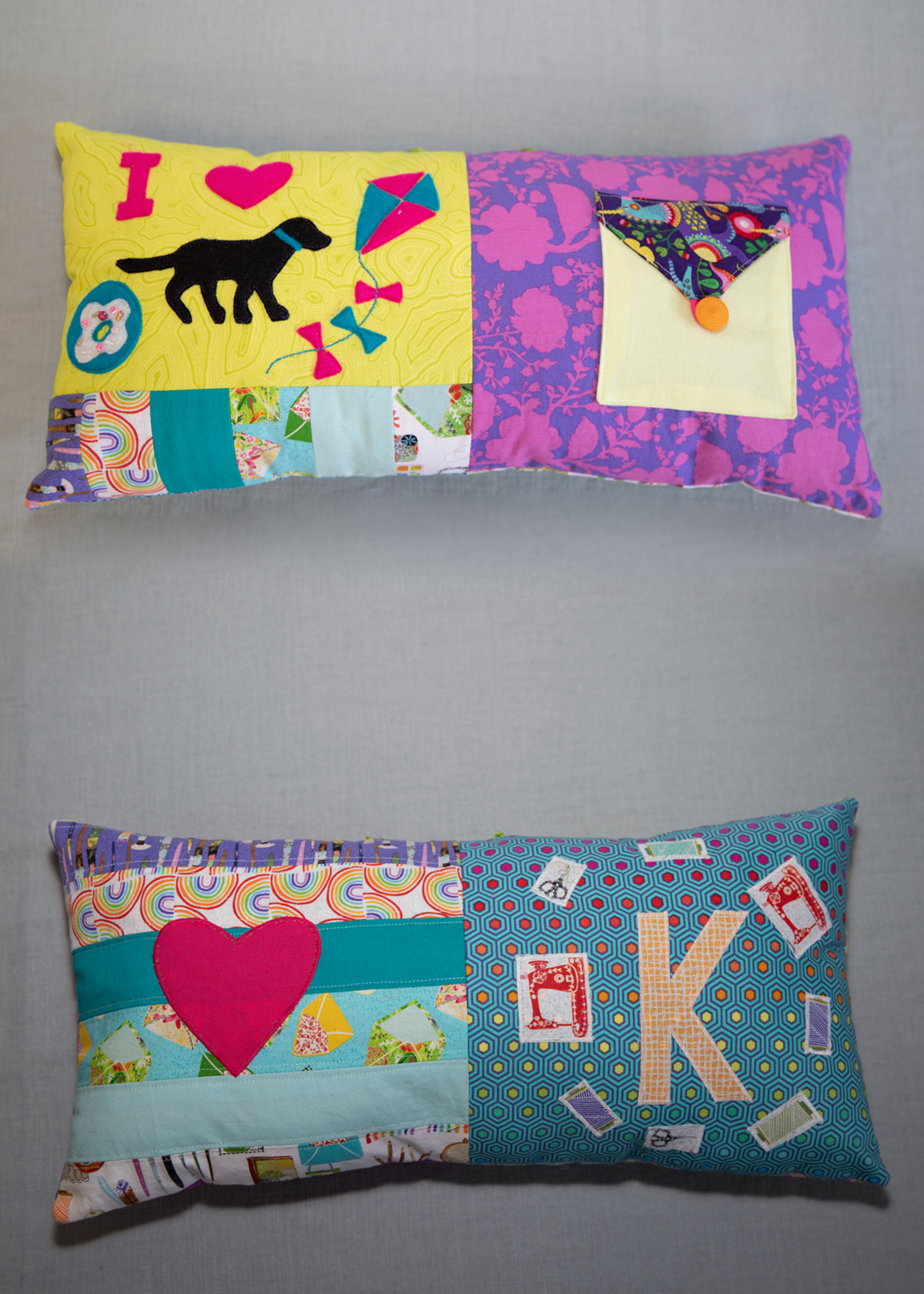 Week 1 - Intro Project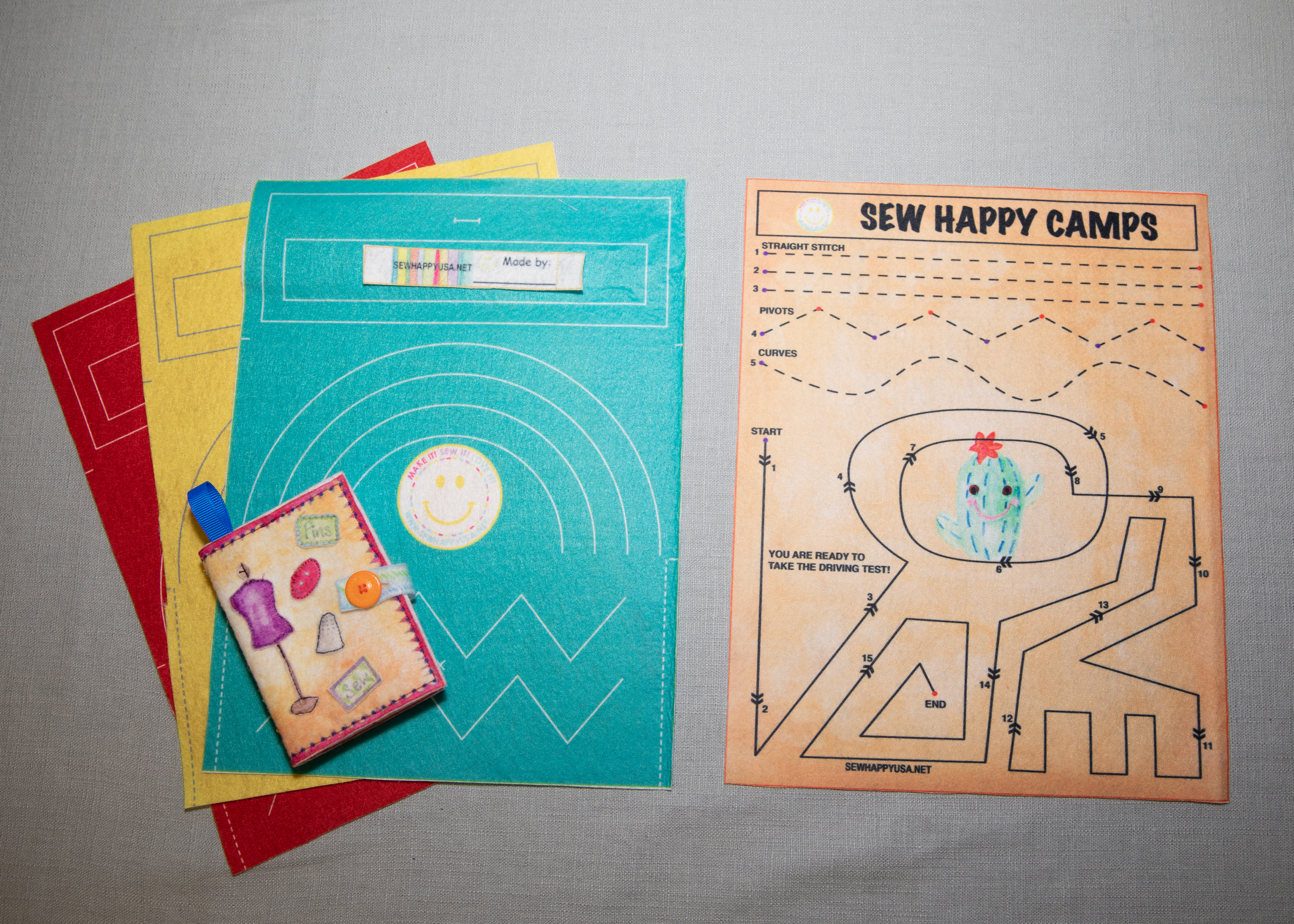 Note: If a student has already made the intro felt pouch they can either make a “Design Your Own” felt pouch using a plain piece of felt and felt scraps.Additional Materials Required:Introductory Felt Pouch Fabric “Design Your Own” felt and felt scrapsButtonsHand Sewing NeedlesClassIntroduction (10 Minutes)Introduce yourself and tell the kids what to call you (eg Miss Heidi or Mrs. G…)Explain The “Sew Happy Way” and Safety RulesGive a brief overview of the classes ahead showing samples of projects. Explain GOALS for the complete session and GOALS FOR TODAYBasic Anatomy of Sewing Machine (10 Minutes)With machines in front of students discuss the following keywords:On/Off SwitchBobbinThreadNeedlePresser FootHand or Fly WheelPresser Foot LeverFoot PedalSew Felt Fabric (30 Minutes)With speed on SLOWEST setting, stitch:Start with the STRAIGHT LINES on the boxesPivots/Corners (Explain how to lift presser foot and swivel while the needle STAYS in the fabric)Curves (Demonstrate how to lift the presser foot making small turns as you sew around the curve).At this point you should have 30 minutes remaining and you need to start cleaning up 10 minutes before the end of the class.Fold the felt where the small markings are and pin the pouch at both sides. Stitch with 3 back stitches at beginning and end.If time hand sew the button and cut the buttonhole (otherwise this can be done in week 2)Any student who has already made the felt pouch should be able to work through the “Design Your Own” felt pouch with only a little instructor guidance.